DANH SÁCH SINH VIÊN NHẬN HỌC BỔNG
Trường: …………………………………XÁC NHẬN CỦA ĐOÀN – HỘI TRƯỜNGTRƯỜNG ĐH KINH TẾ TP.HỒ CHÍ MINH
TRUNG TÂM NGOẠI NGỮ KINH TẾ THƯƠNG MẠIChương trình Anh ngữ học thuật – Luyện thi IELTS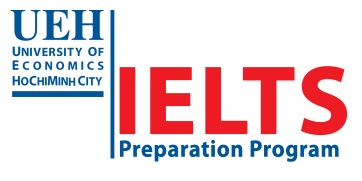 STTHỌ VÀ TÊNSĐTLỚP/KHÓAGIÁ TRỊ HỌC BỔNGLOẠIHỌC BỔNG01Nguyễn Văn A0919 234567ĐH9250%Cán bộ Đoàn